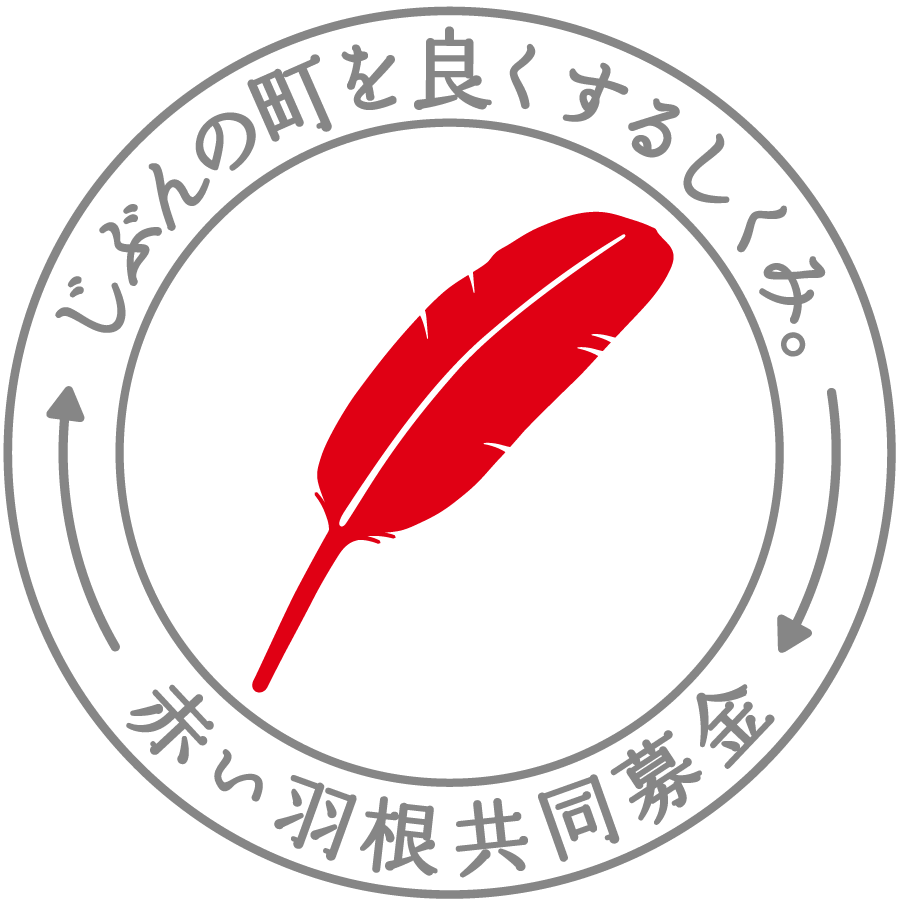 （様式2）共同募金助成変更承認申請書令和　　　年　　月　　日社会福祉法人和歌山県共同募金会会長　様令和6年3月29日付和共募第　　　号で助成決定のあった事業について、下記のとおり変更したいので申請します。　記＜添付書類＞書類はA4サイズに揃え順番に綴って下さい。1　助成金決定後に徴した見積書（入札書）のコピー　　※2社以上添付2　施設整備の場合：変更前後の図面　　備品等購入、車両購入の場合：変更後の製品カタログ3　その他本会が必要と認めるもの団体の名称代表者の職名及び氏名団体所在地・電話〒団体設立年月日　　　年　　月　　　日　設立施設名・施設長名施設名・施設長名施設の種類施設所在地施設所在地〒〒〒申請事業名申請事業名変更理由変更理由　　　変更内訳　　　変更内訳変更前変更後変更後事業概要事業概要資金計画資金計画財源内訳共同募金助成金　　　　　　　　　　　　　　　円　　　　　　　　　　　　　　　　　円　　　　　　　　　　　　　　　　　円財源内訳自己資金　　　　　　　　　　　　　　　円　　　　　　　　　　　　　　　　　円　　　　　　　　　　　　　　　　　円財源内訳利用者負担　　　　　　　　　　　　　　　円　　　　　　　　　　　　　　　　　円　　　　　　　　　　　　　　　　　円財源内訳その他　　　　　　　　　　　　　　　円　　　　　　　　　　　　　　　　　円　　　　　　　　　　　　　　　　　円財源内訳合　計　　　　　　　　　　　　　　　円　　　　　　　　　　　　　　　　　円　　　　　　　　　　　　　　　　　円問い合わせ及び書類送付先問い合わせ及び書類送付先担当者　職名　　　　氏名書類送付先住所連絡先　電話　　　　Eメール